4-H Informational Posters and Educational Displays 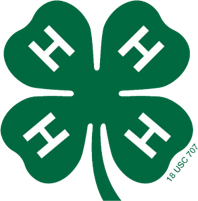 Posters vs. DisplaysChoosing Your IdeaFrom your 4-H meetings, research-rich books and websites, 4-H publicationsSources must be CREDIBLE and ACCURATE (not “opinions” or speculation)Keep it simple and focused – don’t overthink your subject!PostersPosters at Jefferson County Fair:Your poster will be related to your current project area(s) (e.g., poultry, robotics, horses, etc.)You may enter up to 2 posters in up to 3 different project areas You may also enter 1 project safety poster and 1 4-H promotion posterPut your name, date of birth, and county on the back of your posterBring your poster to the fairgrounds Monday Aug. 7, 2017 (or have someone in your club do it for you)Educational Display ScorecardThis is the “scorecard” that Judges use to evaluate 4-H Posters and Displays.  Have a look over it to be sure that you know what judges are looking for in your poster or display.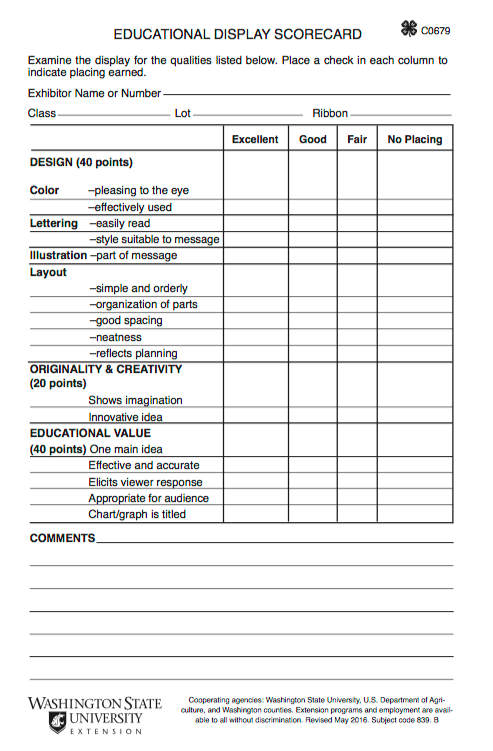 The more “excellents” a poster or display receives, the more likely it is to get a Blue ribbon.  More checkmarks in the “good” category earns the poster/display a Red, and more checkmarks in the “fair” category earns it a White.  More checkmarks in the “no placing” category means that the poster/display will receive a “participation” ribbon.What do the ribbon colors mean?Blue: The exhibit meets standards and expectations of the project. The exhibit shows high-quality work and needs little or no improvements. Excellent exhibit. Red: The exhibit meets most standards and expectations of the project. The exhibit shows high-quality work; however, some improvements can be made in workmanship, design, or expression of what was learned in the project. Good exhibit. White: The exhibit meets few standards and expectations of the project. The exhibit can be improved in workmanship, design or knowledge shared about the project. Green/Pink/Rainbow: Recognition of the efforts of all Cloverbuds and participants.Examples of Blue-, Red-, and White-Ribbon PostersLook at the posters below and learn why they received a blue, red, or white ribbon.  Do you think the judges had it right? 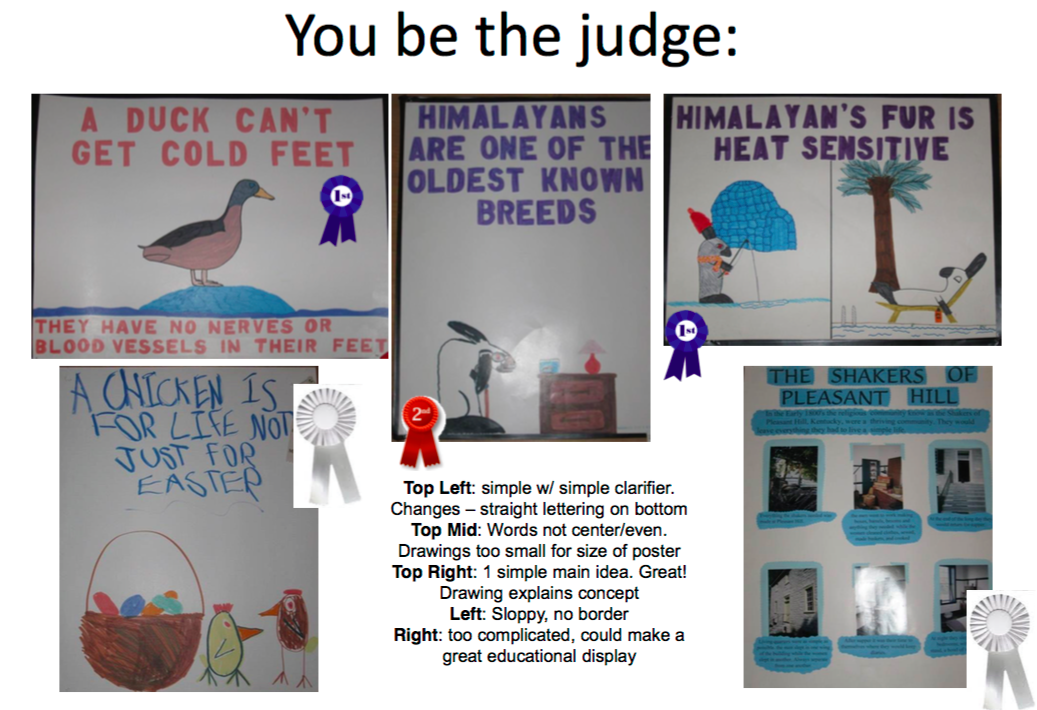 PostersDisplaysPurpose:Grab viewers’ attention and teach them something in less than one minuteGrab viewers’ attention, teach them something, and hold their attention for a longer period of timeSize:14”x22” minimum in Jefferson Co. or regular 22”x”28 works bestMultiple posters, a tri-fold display, mobile, charts, or 3D displayViewing Distance:10 feet or more3 feet or lessContent:ONE clear thoughtMultiple thoughts on one subjectDO:DON’T:Attract attentionRepel viewers or blend in with the wallFocus on ONE main interest or ideaOvercomplicate your messageStimulate thoughtPut viewers to sleep or confuse themTeach facts or show a simple processExpress a personal opinionUse few, clear, easy-to-read wordsUse lots and lots and lots and and lots and lots of words with very tiny and fancy and distracting fonts or pOor hAnDwriTingUse clear images, fonts, and handwriting; good spelling and grammar; a boarder; and clear and compelling imagesUse GLITTER or copyrighted materials/images (e.g., well-known cartoons); forget to spell-check; forget to erase pencil linesBe neatBe sloppyBe colorful (within reason)Use no color or colors that can’t be seen easily (e.g., light yellow on white poster board) Make a rough draft of your posterJust grab some posterboard, a Sharpie, and go for it!Attach all items securelyLose your poster bits on the way to fair!Create your poster yourself – even if you use computer-generated lettering and/or imagesHave your big brother, grandma, or sign shop make your poster for youMake sure your poster can hang on a wall (i.e., not too heavy)Put your poster in a frame or plexiglass; use foam-core boardSimply tell your audience something you’d like for them to knowUse the phrase: “Did you know?”